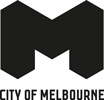 Melbourne as a global city
International engagement framework Acknowledgement of Traditional CustodiansThe City of Melbourne respectfully acknowledges the Traditional Custodians of the land, the Bunurong Boon Wurrung and Wurundjeri Woi Wurrung peoples of the Eastern Kulin Nation and pays respect to their Elders past, present and emerging. We are committed to our reconciliation journey, because at its heart, reconciliation is about strengthening relationships between Aboriginal and non-Aboriginal peoples, for the benefit of all Victorians.City of Melbourne websiteCouncil Plan 2021–25The Council Plan 2021–25 sets out our strategic direction and commitment to the community for the next four years.  Based on six strategic objectives for our city, this is our detailed plan for our city’s revitalisation and considers the needs of all people who access and experience the City of Melbourne municipality. For more information, visit melbourne.vic.gov.au/council-plan.Economy of the futureDriving economic recovery is one of our chief objectives, to ensure the central city maintains a strong reputation as a destination to do business, visit, study and live. We will support a diverse mix of industries and jobs by creating conditions for a sustainable and thriving future economy.06 June 2023DisclaimerThis report is provided for information and it does not purport to be complete. While care has been taken to ensure the content in the report is accurate, we cannot guarantee it is without flaw of any kind. There may be errors and omissions or it may not be wholly appropriate for your particular purposes. In addition, the publication is a snapshot in time based on historic information which is liable to change. The City of Melbourne accepts no responsibility and disclaims all liability for any error, loss or other consequence which may arise from you relying on any information contained in this report.To find out how you can participate in the decision-making process for City of Melbourne’s current and future initiatives, visit our websiteMelbourne as a global cityThe City of Melbourne’s framework for international engagement.VisionThe City of Melbourne will undertake international engagement that supports a strong economy, innovation, sustainability and resilient, thriving communities. Our initiative, leadership and action on global issues will contribute to a better future for all.PurposeThis document provides a framework for the City of Melbourne’s international engagement. It sets out guiding principles against which international relationships and activities can be evaluated, along with seven priority areas. The framework will ensure that the City of Melbourne’s engagement is purposeful and contributes to major initiatives in the Council Plan, supported by the delivery of actions in the Economic Development Strategy.This framework was developed with an external expert panel and input from Australian and Victorian Government organisations, universities, innovation hubs, industry associations, bilateral trade organisations, chambers of commerce, global networks, and community, cultural and educational groups.Engagement principlesOur engagement will:Support the objectives of the City of Melbourne’s 2021–2025 Council Plan, Economic Development Strategy 2031 and the United Nations Sustainable Development Goals.Develop new city partnerships where there is mutual benefit and commitment.  Pursue opportunities in a diverse range of markets.Involve collaboration with other levels of government and industry partners to deliver initiatives. Leverage leading global networks to achieve economic and social benefits. Why does the City of Melbourne undertake international engagement?The City of Melbourne plays an essential role in putting Melbourne on the global stage, articulating industry capability, and positioning the city as a hub for the Asia-Pacific. Melbourne is the economic engine for the metropolitan region and for Victoria. The City of Melbourne has a strong track record of supporting economic growth and job creation by facilitating international business opportunities and attracting inward investment. We have also enabled shared learning and fostered community and cultural links to create a more sustainable and liveable city. Melbourne is one of the most multicultural cities in the world, with over 140 cultures represented in our population. More than half (55 per cent) of residents were born overseas, and 71 per cent have at least one overseas-born parent. Despite the impact of COVID-19, trade tensions and geopolitical challenges, our long-held city-to-city relationships have prevailed, enabling economic, cultural and knowledge exchanges that benefit all Melburnians.The importance of city diplomacyWith more than half of the world’s population now living in cities, urban dwellers account for a majority share of economic production, consumption and waste. In Australia, an even greater proportion of the population lives in cities, with two-thirds of people residing in our capital cities. Cities play a vital role in responding to global challenges, and international engagement can help improve the quality of life for all residents. City diplomacy has been growing in importance for many years, with cities able to engage in dialogue with counterparts, facilitate public diplomacy, share best practices, and encourage collaboration between international private and public entities. In addition, cities often engage in piloting and implementing solutions.As part of global networks, local governments have taken bold climate and biodiversity action. These networks have also supported collaboration on pandemic recovery, urban resilience, affordable housing, gender equality, water security, safety and waste management. During COVID-19, despite major trade disruptions and geopolitical tensions, we have strengthened relationships with partner cities. Examples include taking leadership on climate change and continuing strong city relationships with China despite challenges at the national level. The City of Melbourne is proud to be part of a local and international movement recognising that we are in a climate emergency that requires urgent action to reduce emissions and to address climate change impacts. City of Melbourne declared a climate and biodiversity emergency in 2019. In doing so, we joined around 1400 jurisdictions across 27 countries – a local and international movement recognising that climate change poses serious risks to the people of Melbourne and the rest of the world. To support our climate and biodiversity emergency declaration, we have committed to reaching Council’s zero emissions target for the municipality by 2040.How does the City of Melbourne undertake international engagement?Our engagement encompasses:A strengthening of city-to-city relationships to facilitate shared learning, business connections, and community and cultural links.  Promotion of Melbourne to the world as a great place to visit, study, work and do business.  Facilitation of inbound and outbound missions and visits. Improvement to the market readiness of key industry sectors, and assisting companies achieve long term success internationally, resulting in jobs and growth. Attraction of foreign direct investment and top talent.  Connection of global innovation ecosystems to future-proof Melbourne’s knowledge economy. A leveraging of our multicultural and diverse backgrounds to support international city relationships, while achieving social and economic benefits. Learning from other cities on how to address issues of urbanisation, health and wellbeing. Increasing participation, connectedness, and safety while reducing inequality. Work with global networks to reduce emissions and waste while combatting climate change and building resilience. International relationshipsThe City of Melbourne has valued relationships with five sister cities worldwide, as well as other critical international alliances and projects and membership in global networks. City of Melbourne will continue to reinvigorate and reinvest in these city-to-city partnerships.Focus areasOur 2021–2025 Council Plan identifies objectives that drive the city’s performance. For example, the Economy of the Future objective includes reviewing “Melbourne’s international relationships to optimise future and existing partnerships to enable mutual growth and opportunity.” While our international engagement sits under the Economy of the Future objective, it also spans all spheres of activity in the Council Plan. As a capital city with broad targets to improve outcomes for residents, businesses, visitors and stakeholders, our international engagement is complex and well-embedded in the organisation's fabric.The adoption of this framework will support our Council Plan objectives and initiatives under four focus areas:Economic development.Knowledge acquisition and sharing.Community, cultural, and people-to-people links. Peace, aid and development.Working with partnersWe develop our international engagement programs in collaboration with other levels of government, industry associations, bilateral trade organisations, universities and innovation hubs, and community, cultural and educational groups. Australian and Victorian Governments and industry stakeholders have confirmed City of Melbourne's critical role in international engagement and identified several areas for collaboration. We work closely with the Victorian Government and Austrade through their global network of offices. Despite the different focus area of each level of government, priorities such as economic development, international education, investment, visitor economy, innovation and addressing climate change require a collaborative approach. The City of Melbourne complies with the Foreign Relations Act 2020, and our engagement is consistent with Australia’s foreign policy. Where possible, we run outbound trade missions in partnership with Austrade and the Victorian Government. Through our partnership with the Australian Government, City of Melbourne-based TradeStart Advisers extend the Austrade network to assist small and medium size exporters achieve long-term success in international markets. This TradeStart partnership offers exporters the combined resources of Austrade and the City of Melbourne, providing local assistance and a direct link to Austrade’s services and overseas network. Our innovation programs are developed in partnership with partners, such as StartupVic and LaunchVic, universities and accelerator programs, to support development of Melbourne start-upsOur international diplomacy efforts strengthen Melbourne’s reputation as a preferred destination for international education and as a city that welcomes and supports international students. We work with relevant stakeholders in global education markets, such as overseas Study Melbourne hubs and Austrade offices. We work collaboratively with the Australian and Victorian Government’s investment promotion agencies, including Austrade, Invest Victoria and the Department of Jobs, Skills, Industry and Regions to facilitate and secure high job creating and strategic foreign direct investment (FDI) and domestic reinvestment projects to the City of Melbourne. This includes leveraging the Victorian Government’s investment attraction financial incentive programs were appropriate. Melbourne’s visitor economy is critical to the city’s broader economy and is a component of our community's overall health and vibrancy. Therefore, we are developing a destination management plan detailing collaboration with the Department of Jobs, Skills, Industry and Regions, Visit Victoria and Austrade to attract international visitors to Melbourne. The Australian Government takes the lead on foreign aid, so any engagement we undertake to build capacity in developing cities is undertaken through existing federal programs or groups such as C40.International engagement priority areasWe will achieve our vision as a globally engaged city by putting greater effort into the following priority areas: 1. Promoting Melbourne as one of the world’s most innovative and multicultural cities - a great place to live, visit, study, work and do businessThe Victorian and Australian Governments often utilise Melbourne in overseas promotions, and the City of Melbourne will develop updated messaging that articulates our strengths to a global audience. Our diversity is a strength as a modern, welcoming, and multicultural city. We will create a comprehensive narrative on industry and our capabilities in sustainability, innovation, international education, and a knowledge economy. In addition, we will promote Melbourne as the best city in Australia to set up a business and as a hub location for the Asia Pacific. We are working with agencies, including Austrade and Global Victoria, to help businesses and industries pursue international opportunities and position Melbourne as the destination for investors, top talent, visitors and students. Austrade and Global Victoria campaigns will be able to amplify our updated messaging. 2. Facilitating inbound and outbound missions and visits to support Council achieving its objectivesAs a globally engaged city, conducting targeted international visit programs is integral to profiling Melbourne’s capability globally, facilitating new connections and fostering long-term relationships. City of Melbourne has a significant role to play in leading business missions: Its unique civic role and status facilitates communication and connections with international counterparts that can be accessed to create introductions for business mission delegates.  Civic missions contribute to creating and maintaining the city’s global connections in priority geographic locations and these connections and relationships are later accessed by delegates in subsequent international business missions to realise their international strategies. The Lord Mayor and Councillors play a vital role in leading successful business missions that are tailored to the needs of the City of Melbourne. Playing the lead role as Melbourne’s champion – promoting industry capabilities, exemplar firms, and the city as a whole. Acting as a market bridge across gaps not filled by the commercial market or other government organisations  The small-scale and tailored nature of the City of Melbourne’s mission program optimises interactions between program delegates, overseas officials and industry representatives through seminars, forums and networking functions.  The City of Melbourne will continue to run pre-departure and market intelligence briefings and host inbound delegations and student exchanges. In addition, as part of a whole-city approach to international engagement, we will work with stakeholders to extend an impressive welcome to our visitors. Melbourne is home to many organisations with strong international standing, including the Australian Open, Melbourne Grand Prix, Melbourne Exhibition Centre, Arts Centre Melbourne and Universities. These organisations are central to the “Melbourne” experience and will brand Melbourne internationally in the context of their excellence. We will be taking an active leadership role in collaborating with this network of Melbourne iconic organisations, working together to create an impressive visitor experience, as well as promoting Melbourne in a powerful and coordinated manner. 3. Establishing Melbourne as an economic hub for the Asia-Pacific, Australia’s number one city for businesses and start-upsWe intend to deliver an exceptional investor experience, leading to Melbourne becoming the premier investment destination in the Asia Pacific. Invest Melbourne is the City of Melbourne’s dedicated trade and investment promotion agency. Invest Melbourne facilitates foreign and domestic investment and helps make Melbourne an easy place to do business. It works with new and existing companies, focusing on the priority and growth sectors of technology, life sciences, energy, finance and innovation.  Invest Melbourne is supported by the Invest Melbourne Advisory Board, which consists of eight highly experienced members who provide strategic advice and independent thinking to inform policy and productive investment in the municipality. Its services include:  Supporting market entry business case development by providing information on market potential, existing companies, research and development capabilities, labour market skills and talent availability, and cost of doing business.  Facilitating introductions to relevant industry contacts, local suppliers, educational and R&D institutions to help businesses build their networks.  Assisting with fulfilling property requirements, including free confidential site identification  Facilitating and coordinating planning, regulatory and business licensing approvals. Supporting access to all levels of government, including leveraging Australian and Victorian Government financial support programs to secure footloose and strategic investment to the City of Melbourne. Generating export growth through the TradeStart program in partnership with Austrade. We will improve the ease of doing business in Melbourne by streamlining processes through the adoption of digital solutions to enhance the desirability of the municipality as an investment location and place to do business. 4. Partnering with industry to develop globally competitive innovation ecosystems Melbourne’s future economic prosperity will primarily be a function of how we can become globally competitive in various knowledge-intensive industries. Melbourne already has innovation strengths in several existing and emerging technology sectors, including biotech, medtech, fintech, blockchain and cyber security. The City of Melbourne plays a vital role in supporting the city’s innovation ecosystems, including emerging industries and knowledge sectors, and facilitating international connectedness to enhance the city’s resilience, global competitiveness and economic prosperity.Relationships, networks and exchange of ideas locally and globally are essential for growing innovation ecosystems. We will support capacity building and global connectedness in Melbourne’s innovation ecosystem by expanding Melbourne’s global innovation reputation and fostering greater knowledge exchange and city-to-city connections. In addition, we will facilitate opportunities for start-ups and entrepreneurs to connect with international investment and commercialisation opportunities.  Fostering a globally competitive innovation ecosystem is a collaborative exercise. We will partner with relevant government agencies, universities and industry associations to deliver programs to encourage business development and capacity-building of Melbourne start-ups and support the entrepreneurial efforts of underrepresented groups.We will also focus on creating zero-carbon jobs and positioning Melbourne as the knowledge economy epicentre of the transition to clean energy by unlocking significant private sector capital in decarbonisation opportunities.5. Be a city leader in the Asia Pacific region in working towards the United Nations Sustainable Development GoalsThe City of Melbourne has developed localised targets to progress the UN Sustainable Development Goals. These goals and targets have been embedded into our work plans and strategies. Staff training will be undertaken to improve organisational understanding of how work areas can contribute to meeting these goals.  In areas where we require improving, we will undertake bi-directional knowledge sharing with other leading domestic and international cities and through networks such as C40, United Nations, Economic and Social Commission for Asia and the Pacific (ESCAP) Asia Pacific Urban Forum and the Pacific Urban Forum. We will also publish our performance via a data visualisation platform so the public can view our progress.  We aim to contribute to UNSDG goals and achieve our Melbourne specific subsidiary targets by 2030. We will conduct a review every four years, in the lead up to each new Council Plan – which outlines our priorities over a four-year term and identifies key performance indicators to which we hold ourselves primarily accountable to the community. 6. Leveraging diaspora and alumni communities to facilitate relationships and investmentThe diversity of our municipality is one of our greatest assets. Melbourne is one of the most multicultural communities in the world. Residents speak over 137 languages, 71 per cent of the population has at least one parent born overseas, and about 55 per cent of our population was born overseas. Our diaspora and alumni communities are an invaluable source of knowledge and connect us to the rest of the world. We will engage with the local diaspora, overseas alumni and international students to leverage connections, strengthen international relationships and facilitate foreign direct investment.We will continue to work to make Melbourne a place where everyone can prosper, where every voice is as important as the next and where diversity is celebrated for the vibrancy and richness that benefit us all. We will work closely with community groups to support programs and initiatives that will celebrate and empower people from culturally diverse backgrounds. In particular, we will continue to work with community organisations representing diaspora communities from Africa, Asia, Europe and Latin America living and working in the City of Melbourne.  We will develop a comprehensive approach to engage diaspora communities and international students to foster community cohesion, promote cultural diversity and support the city’s international engagement, including: Undertaking further engagement and research to better understand global linkages of diaspora and alumni groups and how we can work together to create benefits for trade, education, investment, tourism and cultural exchanges. Supporting diaspora to celebrate and share their culture through events, such as film festivals, art, fashion and cultural festivals.  Implementing projects to leverage diaspora and alumni communities’ connections, skills and expertise and mobilise champions for the benefit of the city.  Supporting and delivering capacity-building programs that will uplift the entrepreneurial efforts of people of diverse background, with a focus on international students and new migrants. Improving our understanding of the challenges migrants living in Melbourne face so we can better support their employment and education opportunities and connection to the community. Nurturing international student talent, entrepreneurship and leadership skills; improving pathways to employment and establishing life-long relationships with graduates and alumni. Improving the experience of international students and their families through advocacy and wellbeing programs, as well as connecting international students to the resources they need to feel safe and supported.7. Continue engagement with important markets in AsiaEngagement with Asia continues to remain a priority due to its proximity to Melbourne, growing market opportunities and the fact that it is responsible for the majority of two way trade with Australia. Twelve of Australia’s 15 largest trading partners are within the Asia region, accounting for two-thirds of total trade. Language barriers, challenges in doing business and navigating regulations, along with the importance of the role of government in these markets are also important considerations. Opportunities also exist for bi-directional sharing aimed at addressing joint challenges on climate change, urban sprawl, growing populations and urban sustainability.Numerous countries in Asia have shown robust economic growth over recent years and are projected to continue growing in the coming years. These markets have a large growing middle class that represent a consumer base for Melbourne’s technology, education, tourism, and health industries. Established and sophisticated markets also present opportunities for these sectors as well as source markets for foreign direct investment and innovation partners. East Asia (China, Japan and South Korea) With a population of more than 1.4 billion and the second largest economy in the world, China is Australia’s number one export market and remains a priority for City of Melbourne. Two-way trade with Australia was at $251 billion in 2019-20. It is the country’s sixth largest source of FDI, and Melbourne’s largest source of international students and tourists. The number of Chinese-born migrants living in Melbourne has more than doubled since 2001, representing the largest migrant group and an important part of our community. As the only capital city in Australia with an overseas office, Melbourne Office Tianjin will continue to play an important role in our engagement with China. Japan and South Korea are Australia’s third and fourth largest trading partners respectively, with trade worth $79 billion and $39 billion in 2019-20. In 2019 Japan was Melbourne’s tenth largest tourism market and South Korea was twelfth. In 2021 South Koreans represented Melbourne’s ninth largest migrant group. Southeast Asia (Singapore, Malaysia, Indonesia, Vietnam, Philippines) As one of the fastest-growing regions in the world, Southeast Asia is a strategic priority for engagement for the Victorian and Australian Governments. This region has frequently outperformed global economic growth rates, with increasing demand expected for services tied to innovation, healthcare and education. The Association of South-East Asian Nations (ASEAN) continues to be a major focus for Melbourne as it is responsible for about 13 per cent of Australia’s two-way trade. Singapore is Australia’s largest two-way trading partner in Southeast Asia and sixth largest overall, worth $31 billion in 2019-20. As Australia’s seventh largest source of foreign direct investment, it is a sophisticated established market, a world leader in providing a supportive environment for business and also a regional hub for Asia. In 2019 it was Melbourne’s seventh largest market in terms of tourism expenditure. Malaysia is competing with other countries in the region to create a positive business environment, attracting companies from the financial services, ICT and logistics sectors. In 2019-20 Malaysia was Australia’s second largest trading partner in Southeast Asia and tenth largest overall, worth $21.6 billion. Malaysians are Melbourne’s third largest migrant group and third largest student cohort. In 2019, Malaysia was Melbourne’s sixth largest tourism market in terms of expenditure. Indonesia is the largest economy in South-East Asia and has experienced steady growth over the past decade. With Gross Domestic Profit (GDP) growth of more than 5 per cent annually in recent years, it is projected to become the fifth largest economy in the world. It is the third largest democracy in the world and is one of Australia’s most important bilateral relationships. In 2019-20, it was Australia’s thirteenth largest trading partner with two-way trade worth $16 billion. It has the fourth largest population in the world, with half its residents under 30 and a rapidly expanding middle-class. In 2019, Indonesia was Melbourne’s eight largest markets in terms or students and tourism. Indonesians are Melbourne’s fifth largest migrant group. The City of Melbourne aims to continue engagement through its partner city arrangement with Bandung in West Java. Bandung has strong alignment with Melbourne in a number of key sectors, including smart cities, liveability, creative economy, start-ups and innovation.Vietnam is one of the fastest growing economies in ASEAN, with uninterrupted growth since the 1980s. It is the third largest consumer market in Southeast Asia, with a growing middle class that is educated and digital-savvy. Australia’s total two-way trade with Vietnam in 2019-20 was valued at $15 billion, making it the fourteenth largest trading partner. Trade opportunities exist in the areas of education, professional services, manufacturing, tourism, science, aviation, ICT, fintech, technology and innovation. The Philippines represents opportunities for start-ups, creative industries (game development), international education and tourism. In 2019, Vietnam was Melbourne’s fourth largest student market and the Philippines was eleventh. In 2021, Vietnamese and Filipinos were Melbourne’s seventh and tenth largest migrant groups respectively. South Asia (India) India is the world’s largest democracy and is expected to overtake China as the most populous nation by 2028. It is projected to become the third largest economy by 2030 and is expected to be one of the most important source market for Victoria in terms of students and tourists. In 2019-20 India was Australia’s eighth largest trading partner, with two-way trade of more than $26 billion. Melbourne has a vibrant Indian community, with Indian-born migrants making up almost seven per cent of Melbourne’s total population and representing the second-largest migrant group behind China. In 2022, the largest number of students in Victoria came from India. We will work with students and the Indian diaspora to foster stronger connections with India.References Asian Development Bank 2022 website, accessed 9 January 2023: https://www.adb.org/outlook  Asia Society, A Path to Viet Nam: Opportunities and Market Insights for Australian Business, 2020 Australian Bureau of Statistics, Census of Population and Housing, 2016 and 2021Australian Government Centre for Population website, accessed 6 January 2023: https://population.gov.au/population-topics/topic-population Austrade Country Profiles 2023Austrade Economic Analysis 2021Austrade Tourism Forecasts 2022Department of Foreign Affairs and Trade, Trade and Investment at a glance 2021BBC Country Profiles 2023Business Victoria International Research 2022International Monetary Fund country data, 2022RMIT, Strengthening Victoria’s Connections with Southeast Asia: Industry 4.0 in Viet Nam, RMIT Asia Trade and Innovation Hub, 2022 The World Bank, Data Catalogue, 2022 United Nations Population Division 2020United Nations Sustainable Development Goals website, accessed 6 January 2023: https://www.un.org/sustainabledevelopment/cities/ World Investment Report 2022World Economics, country rankings 2023Date: 6 June 2023How to contact usOnline:City of Melbourne websiteIn person:Melbourne Town Hall - Administration Building120 Swanston Street, MelbourneBusiness hours, Monday to Friday(Public holidays excluded)Telephone:03 9658 9658Business hours, Monday to Friday(Public holidays excluded)Fax: 03 9654 4854In writing:City of MelbourneGPO Box 1603Melbourne VIC 3001AustraliaInterpreter services:We cater for people of all backgrounds. Please call 03 9280 0726.National Relay Service:If you are deaf, hearing impaired or speech-impaired, call us via the National Relay Service: Teletypewriter (TTY) users phone 1300 555 727 then ask for 03 9658 9658 9am to 5pm, Monday to Friday (Public holidays excluded)RelationshipDetailSister citiesOsaka, Japan (1978)Tianjin, China (1980)Thessaloniki, Greece (1984)Boston, Massachusetts, United States (1985)Milan, Italy (2004)Partner citiesNanjing, Suzhou, Chengdu (China)Bandung (Indonesia)Global NetworksBusiness Partner City Network: Osaka, Hong Kong, Singapore, Bangkok, Kuala Lumpur, Manila, Jakarta, Seoul, Shanghai, Ho Chi Minh City, Mumbai, Melbourne, Tianjin, Auckland and Hamburg.C40 Carbon Neutral Cities Alliance Net Zero Carbon Cities City Champions for Heat Action (Adrienne Arsht-Rockefeller Foundation) Resilient Cities Network Asia–Pacific United Nations Economic and Social Commission for Asia and the Pacific (ESCAP)Projects and programsEconomic recovery international conversation seriesInternational Urban and Regional Cooperation programFocus areaIntended outcomes ExamplesEconomic DevelopmentSupporting focused international actions in the Economic Development Strategy, including:supporting Melbourne’s knowledge-intensive industries and innovation ecosystems to become globally competitive to enable long-term recovery and prosperity facilitating new investment proposals and technology trials and supporting Melbourne’s start-upsOutbound missions In-market representationFacilitating civic and business visits by Mayors, Councillors, and delegations from international partner citiesTrade adviser services in partnership with AustradeIndustry partnerships Capacity building programs and Asia-readiness trainingLeveraging other levels of government to market Melbourne internationally  Facilitating foreign direct investmentExperience Melbourne Destination Management PlanSupporting the international education sector through advocacy, student welcomes and assisting with employability Supporting the Melbourne visitor economy through ongoing promotion and advocacy including the WeChat visitor program.Knowledge acquisition and sharingIncreasing exchanges and facilitating learning between Melbourne and international best practice cities in our Council Plan priority areasSharing of international best practices in Council priority areas, such as:liveability and sustainability smart cities and innovationretail and creative economyeconomic strategies and initiatives.Community, cultural, people-to-people linksPromoting Melbourne and enhancing cross-cultural understandingLeveraging our multicultural background  Student arts and cultural exchanges and bi-directional visits Cultural and creative industries' cooperation plansInnovation and design showcasesSharing the stories of Melbourne diaspora with partner cities. Peace, aid and developmentExchanging knowledge with countries in the region, within the UN SDGs frameworkCollaborating to solve problems around homelessness, housing, infrastructure, and gender inequalitySupporting DFAT-led capacity building in developing countriesSharing learning on continual improvement against the United Nations Sustainable Development Goals Active membership in global organisations